Издате грађевинске дозволе, април 2017.                                            – Претходни резултати –Према броју дозвола издатих у априлу 2017, пријављена је изградња 1280 станова с просечном површином 69,9 m². Према издатим дозволама, број станова већи је за 41,6% него у априлу                       2016. Од укупног броја станова у новим стамбеним зградама, 14,8% станова биће грађено у зградама с једним станом, с просечном површином 136,4 m², а 82,6% станова биће грађено у зградама с три стана и више станова, и њихова просечна површина биће знатно мања и износиће 56,2 m².У априлу 2017. издато је 1313 грађевинских дозвола, што је за 57,6% више него у априлу претходне године. Индекс предвиђене вредности радова у априлу 2017. мањи је за 28,7% у односу на април 2016.  Посматрано према врсти грађевина, у априлу 2017. издато је 77,5% дозволa за зграде и 22,5% за остале грађевине. Ако се посматрају само зграде, 61,4% односи се на стамбене и 38,6% на нестамбене зграде, док се код осталих грађевина највећи део односи на цевоводе, комуникационе и електричне водове (69,9%). Предвиђена вредност радова новоградње у априлу 2017. износи 72,4% од укупно предвиђене вредности радова. Највећа грађевинска активност, посматрано према областима, забележена је у Јужнобанатској области, 20,2% од предвиђене вредности новоградње. Следе Београдска област, 13,0%,  Јужнобачка област, 8,5%, Севернобачка област, 7,3%, Сремска област 6,1%, и Златиборска област 6,0%, док се учешћа осталих области крећу од 0,2% до 4,7%.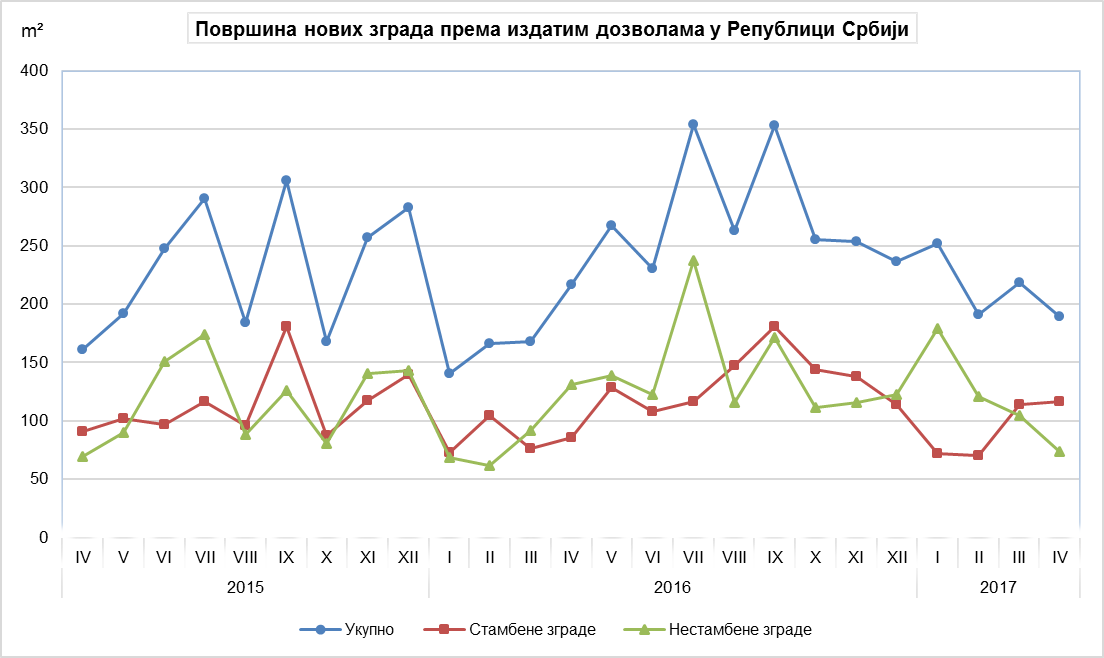 Индекси издатих грађевинских дозвола у Републици СрбијиМетодолошка објашњењаИсказани подаци прикупљају се у оквиру месечног истраживања о грађевинским дозволама. Извештај попуњавају министарство надлежно за послове грађевинарства, надлежни органи аутономнe покрајинe, градa и oпштинe, који према Закону о планирању и изградњи („Службени гласник РС“, број 132/14, члан 133) издају грађевинску дозволу за изградњу грађевинског објекта. У оквиру овог истраживања, појмом „грађевинска дозвола“ обједињују се грађевинска дозвола за изградњу грађевинског објекта и решење којим се одобрава извођење радова.Обухватају се дозволе за све врсте грађевина описаних у Класификацији врста грађевина, тј, зa зграде и остале грађевине, и приказују се по територијама на којима се изводе планирани радови у земљи.Подаци о издатим грађевинским дозволама показују будуће кретање грађевинске делатности и омогућавају сагледавање структуре инвестиција како на државном нивоу, тако и на нивоу локалне самоуправе.Републички завод за статистику од 1999, године не располаже појединим подацима за АП Косово и Метохија, тако да они нису садржани у обухвату података за Републику Србију (укупно).Детаљна методолошка објашњења овог истраживања налазе се у едицији Завода „Методологије и стандарди“. На сајту Републичког завода за статистику могу се наћи: Месечна истраживања о грађевинским дозволама, свеска број 22(http://webrzs,stat,gov,rs/WebSite/userFiles/file/Gradjevinarstvo/SMET/SMET012010L,pdf), и Класификација врста грађевина, свеска број 15 http://webrzs,stat,gov,rs/WebSite/userFiles/file/Metodologije/Klasifikacije/mm152005,pdf).Контакт: gabrijela.rosic@stat.gov.rs. телефон: 011 2412-922, локал 260Издаје и штампа: Републички завод за статистику, 11 050 Београд, Милана Ракића 5 
Tелефон: 011 2412-922 (централа) • Tелефакс: 011 2411-260 • www.stat.gov.rs
Одговара: др Миладин Ковачевић, директор 
Tираж: 20 ● Периодика излажења: месечна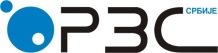 Република СрбијаРепублички завод за статистикуISSN 0353-9555САОПШТЕЊЕСАОПШТЕЊЕГР30број 158 - год. LXVII, 15.06.2017.број 158 - год. LXVII, 15.06.2017.Статистика грађевинарстваСтатистика грађевинарстваСРБ158 ГР30 150617I–IV 2017I– IV 2016IV 2017III 2017IV 2017IV 2016IV 2017 2016УкупноБрој199,687,6157,6124,3Предвиђена вредност радова138,540,471,375,1ЗградеБрој206,994,6177,8128,5Предвиђена вредност радова127,462,365,669,2Површина127,681,492,180,7Запремина137,478,0101,381,2Остале грађевинеБрој182,269,8113,4111,9Предвиђена вредност радова159,824,784,488,7СтановиБрој117,9106,4141,6104,5Корисна површина125,697,9137,3101,8